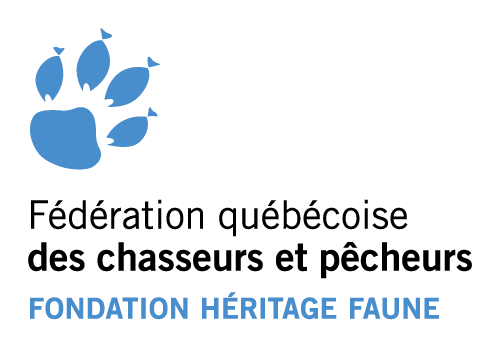 RAPPORT FINAL Programme de bourses « Relève »IDENTIFICATIONNo de membre de l’organisme :	Nom de l’organisme :	 Numéro de dossier :	Titre du projet :	RENSEIGNEMENTS UTILESDate de réalisation : Nombre d’initiés.es : 					  initiés.esNombre de personnes touchées par le projet :		personnesNombre de bénévoles impliqués :				bénévolesAvez-vous l’intention de renouveler cette initiative l’année prochaine?	 Oui	 NonRÉSUMÉ DU DÉROULEMENT DE L’ACTIVITÉ – Description du projetRAPPORT FINANCIERLes montants composant les totaux A et B doivent être égaux.COMMENTAIRES et LIENS MÉDIAS J’ai joint les photos et documents (s'il y a lieu) en annexe : photos, exemples de publicité, découpures de journaux, liens des publications web ou médias sociaux, etc.ATTESTATION DE L’ORGANISME DEMANDEURJe déclare que les renseignements fournis sont véridiques et que je suis dûment autorisé à signer.Signature, titre							Date Envoyez le rapport et les pièces jointes demandées par courriel à Héritage faune : info@fedecp.com Éléments du projet (Dépenses)Veuillez inscrire les dépenses réelles relatives à votre projetCoûts du projet Veuillez préciser les coûts réels pour chacun des éléments composant le projet.Honoraires professionnels      $Frais de Déplacement (      ) km X 0.55 $      $Restauration      $Hébergement      $Location de chaloupes, canots, moteurs et VTT pour l’activité      $Achat d’articles de chasse et/ou de pêche nécessaire pour l’activité      $Frais de publicité      $Autres dépenses (précisez)      $      $      $Sous-total      $Contribution bénévole (          ) heures X 15 $ / heure      $TOTAL (A)      $Financement du projet (Revenus)Financement du projet (Revenus)Veuillez indiquer les différentes sources de revenus et formes de financement(par exemple : fonds propres, demandes de subventions, partenaires du milieu, revenus de vente, etc.). *Ajoutez des lignes au besoin*Veuillez préciser les montants provenant de chaque source financière indiquée.Aide financière octroyée par Héritage faune(maximum 70% du TOTAL A)      $Demandeur      $Autres partenaires (précisez)      $      $      $Sous-total      $Contribution bénévole (          ) heures X 15 $ / heure      $TOTAL (B)      $